11:00am – 12:40pm:W.B.P.S. School Leaders and House Leaders will be facilitatingHarmony Day Cultural Activities for all studentsBe Kind to All Kind 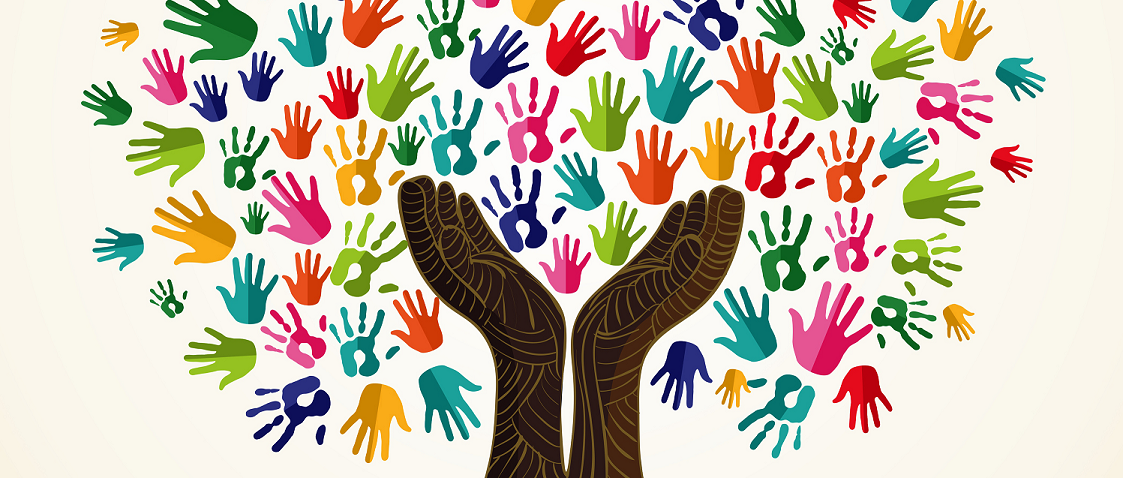 Oranges and ice-blocks will be provided for all students.Please wear orange to celebrate Harmony DayDiversity is our strength